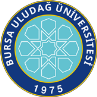 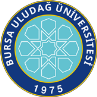 SAĞLIK BİLİMLERİ .ENSTİTÜSÜ / 2022-2023 EĞİTİM-ÖĞRETİM YILI / BAHAR DÖNEMİProgramı	:	Yüksek Lisans	Tezsiz Yüksek Lisans	Doktora Anabilim Dalı: Veteriner Sucul Hayvan Hastalıkları Doktora Programı (Disiplinlerarası)İlk Yayın Tarihi: 29.04.2021	Revizyon No/Tarih:0	Sayfa 1 / 1Web sitemizde yayınlanan son versiyonu kontrollü dokümandır.Dersin KoduDersin AdıDersinDersinDersinDersinDersinÖğretim Üyesi Adı SoyadıSınav TarihiSınav SaatiSınavın YeriDersin KoduDersin AdıTürüTULAKTSÖğretim Üyesi Adı SoyadıSınav TarihiSınav SaatiSınavın YeriVSSH6032BİLİMSEL ARAŞTIRMA İLKELERİ VE YAYIN ETİĞİZ203Prof. Dr. Soner ALTUN20.06.202315:30İlgili Ana Bilim DalıSAB5002Vet-BiyoistatistikZ2205Dr.Öğr.Üyesi Ender UZABACI22.06.2023 10:00İlgili Ana Bilim DalıSEB6002İleri İstatistiksel YöntemlerS2205Dr.Öğr.Üyesi Ender UZABACI22.06.2023 14:00İlgili Ana Bilim DalıSAB6008 Fikirden PatenteS203 Prof.Dr. Gülşah Çeçener  19.06.202313:00 Tıbbi Biyoloji Ana Bilim DalıSAB6006Bilimsel Makale Yazma Ve Yayinlama SüreciS203Prıf. Dr. Neriman Akansel21.06.202310:00Hemşirelik Anabilim DalıSAB6004Sağlık Hukukunun Genel İlkeleriS103Dr.Öğr.Üyesi Ayşenur Şahiner Caner20.06.2023    14:40Enstitü A SalonuVSSH6002TEMEL SU HAYVANLARI VİROLOJİSİ S124Prof. Dr. Kadir YEŞİLBAĞ19.06.202308:50İlgili Ana Bilim DalıVSSH6004SU HAYVANLARI PATOLOJİSİS123Prof. Dr. M. Özgür ÖZYİĞİT20.06.202312:15İlgili Ana Bilim DalıVSSH6172SEMİNERZ025Prof. Dr. Soner ALTUN19.06.202310:30İlgili Ana Bilim DalıVSSH6192TEZ DANIŞMANLIĞI IIZ011Prof. Dr. Soner ALTUN20.06.202310:30İlgili Ana Bilim DalıVSSH6182DOKTORA UZMANLIK ALAN DERSİ IIS405Prof. Dr. Soner ALTUN20.06.202313:00İlgili Ana Bilim DalıVSSH6006SUCUL HAYVANLARDA NADİR GÖRÜLEN PROTOZOA VE METAZOA HASTALIKLARIS203Prof. Dr. Veli Y. ÇIRAK20.06.202308:50İlgili Ana Bilim DalıVSSH6008SU HAYVANLARI İMMUNOLOJİSİ VE AŞILAMA YÖNTEMLERİS203Prof. Dr. Soner ALTUN21.06.202308:50İlgili Ana Bilim DalıVSSH6010SU HAYVANLARININ VİRAL HASTALIKLARIS204Prof. Dr. Kadir Yeşilbağ21.06.202311:15İlgili Ana Bilim DalıVSSH6012DENIZ MEMELİLERİNİN BİYOLOJİLERİ VE HASTALIKLARIS203Doç. Dr. Hüseyin CİHAN21.06.202313:50İlgili Ana Bilim DalıVSSH6014DENİZ BALIKLARI YETİŞTİRİCİLİĞİS203Prof. Dr. Soner ALTUN21.06.202315:30İlgili Ana Bilim DalıVSSH6016SU HAYVANLARI TOKSİKOLOJİS203Prof. Dr. Hasan Hüseyin ORUÇ22.06.202308:50İlgili Ana Bilim DalıVSSH6018AKUAKÜLTÜRDE KEREVİT-KARİDES VE MİDYE-İSTİRİDYE HASTALIKLARIS203Prof. Dr. Soner ALTUN23.06.202310:30İlgili Ana Bilim DalıVSSH6020SU HAYVANLARINDA DOKU ÖRNEKLEME, KESME, BOYA TEKNİKLERİS123Prof. Dr. M. Özgür ÖZYİĞİT23.06.202314:40İlgili Ana Bilim DalıVSSH6022DENİZ KAPLUMBAĞALARININ BİYOLOJİLERİ VE HASTALIKLARIS203Doç. Dr. HÜSEYİN CİHAN24.06.202315:30İlgili Ana Bilim DalıVSSH6024DENİZ MEMELİLERİ TOKSİKOLOJİSİS203Prof. Dr. Hasan Hüseyin ORUÇ23.06.202308:50İlgili Ana Bilim DalıVSSH6026TATLI SU BALIKLARI TOKSİKOLOJİSİS203Prof. Dr. Hasan Hüseyin ORUÇ24.06.202310:30İlgili Ana Bilim DalıVSSH6028DENİZ BALIKLARI TOKSİKOLOJİSİS203Prof. Dr. Hasan Hüseyin ORUÇ24.06.202313:50İlgili Ana Bilim DalıVSSH6030KÜLTÜRÜ YAPILAN BALIKLARDA VİRAL HASTALIKLAR VE KORUNMA YÖNTEMLERİS203Prof. Dr. Soner ALTUN22.06.202313:50İlgili Ana Bilim DalıVSSH6184DOKTORA UZMANLIK ALAN DERSİ IVZ405Prof. Dr. Soner Altun19.06.202313:50İlgili Ana Bilim DalıVSSH6194TEZ DANIŞMANLIĞI IVZ0125Prof. Dr. Soner Altun23.06.202315:30İlgili Ana Bilim Dalı